Муниципальное бюджетное общеобразовательное учреждение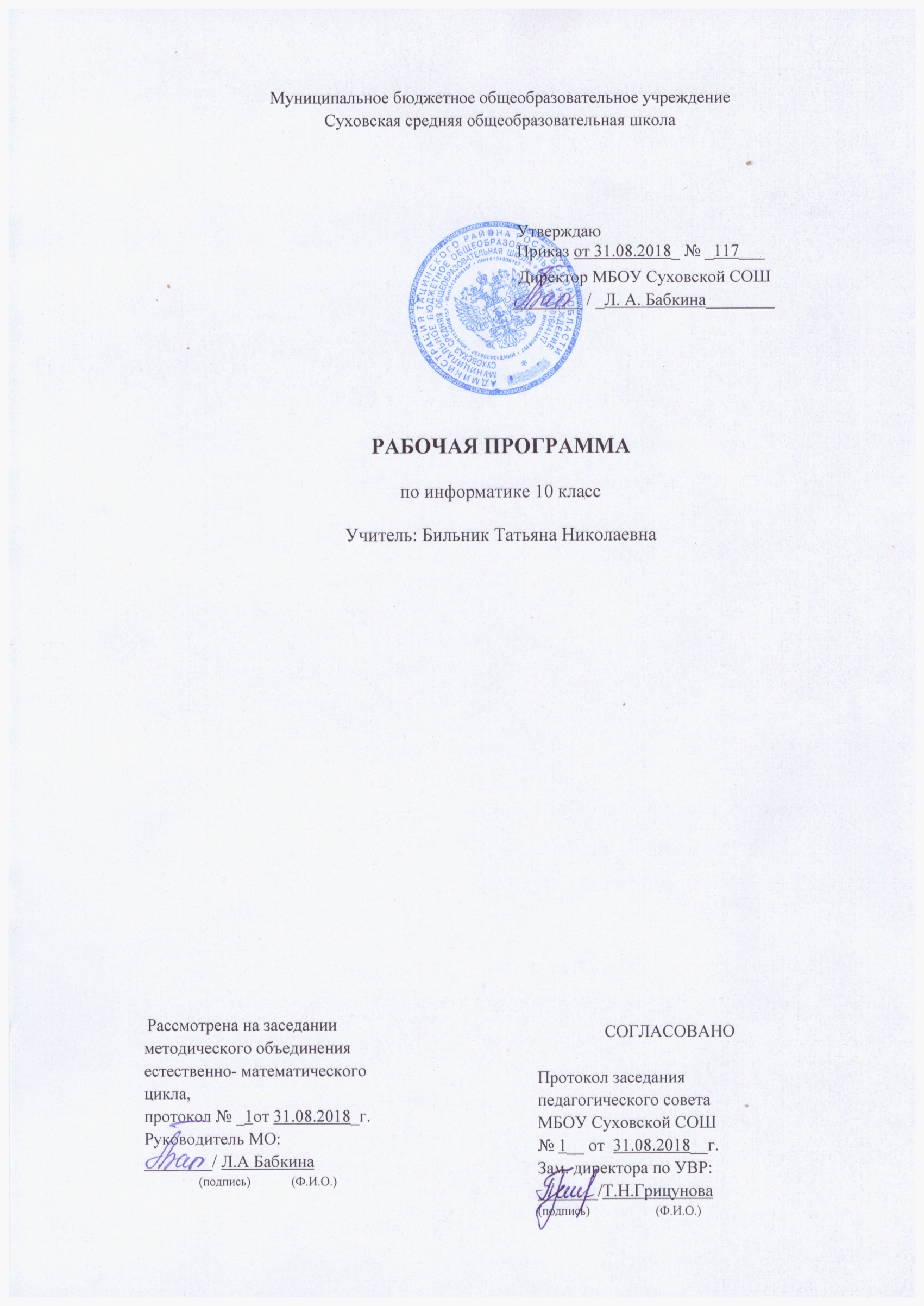 Суховская средняя общеобразовательная школа                                                                      УтверждаюПриказ от 31.08.2018_ № _117___ Директор МБОУ Суховской СОШ________ / _Л. А. Бабкина________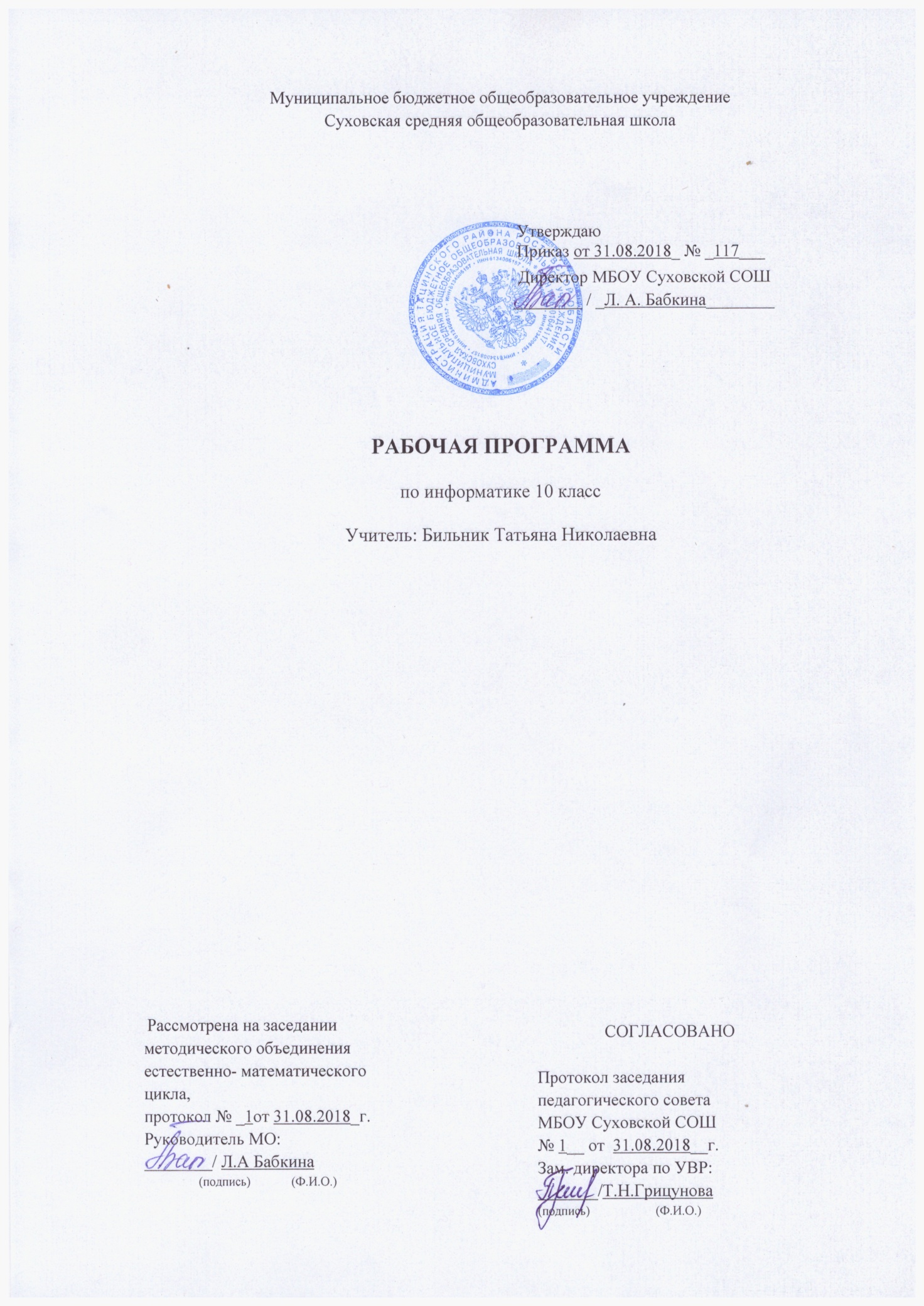 РАБОЧАЯ ПРОГРАММАпо информатике 10 классУчитель: Бильник Татьяна НиколаевнаОбщая характеристика учебного предметаОсновные содержательные линии  общеобразовательного курса базового уровня для старшей школы расширяют и углубляют следующие   содержательные линии  курса информатики в основной школе:-	Линию информация и информационных процессов (определение информации, измерение информации, универсальность дискретного представления информации; процессы хранения, передачи и обработка информации  в информационных системах;  информационные основы процессов управления);-	Линию моделирования и формализации (моделирование как метод познания: информационное моделирование: основные типы информационных моделей;  исследование на компьютере информационных моделей из различных предметных областей).-	Линию алгоритмизации и программирования (понятие и свойства алгоритма, основы теории алгоритмов, способы описания алгоритмов, языки программирования высокого уровня, решение задач обработки данных средствами программирования).-	Линию информационных технологий (технологии работы с текстовой и графической информацией; технологии хранения, поиска и сортировки данных; технологии обработки числовой информации с помощью электронных таблиц; мультимедийные технологии).-	Линию компьютерных коммуникаций (информационные ресурсы глобальных сетей, организация и информационные услуги Интернет, основы сайтостроения).-	Линию социальной информатики (информационные ресурсы общества, информационная культура, информационное право, информационная безопасность)Центральными понятиями, вокруг которых выстраивается методическая система курса,  являются «информационные процессы», «информационные системы», «информационные модели», «информационные технологии». Содержание учебника инвариантно к типу  ПК и программного обеспечения. Задания практикума размещены в виде приложения к каждому из учебников. Структура практикума соответствует структуре глав теоретической части учебника. Из 18  работ практикума для 10 класса непосредственную ориентацию на тип ПК и ПО имеют лишь две работы:  «Выбор конфигурации  компьютера» и «Настройка BIOS». Для выполнения практических заданий по программированию может использоваться любой вариант свободно-распространяемой системы программирования на Паскале (ABC-Pascal, FreePascal и др.).Методические рекомендации к изучению курса.1. Теоретический материал курса имеет достаточно большой объем. При минимальном варианте учебного плана (1 урок в неделю)  времени для его освоения  недостаточно, если учитель будет пытаться подробно излагать все темы во время уроков.  Для разрешения этого противоречия необходимо активно использовать самостоятельную работу учащихся. По многим темам курса учителю достаточно провести краткое установочное занятие, после чего, в качестве домашнего задания  предложить  ученикам самостоятельно подробно изучить соответствующие  параграфы  учебника. В качестве контрольных материалов  следует использовать вопросы и задания, расположенные в конце каждого параграфа. Ответы на вопросы и выполнение заданий целесообразно оформлять письменно. При наличии у ученика возможности работать на  домашнем компьютере, ему можно рекомендовать использовать компьютер для выполнения домашнего задания (оформлять тексты в текстовом редакторе, расчеты производить с помощью электронных таблиц).  2. В некоторых практических работах распределение заданий между учениками должно носить индивидуальный характер. В заданиях многих практических работ произведена классификация по уровням сложности – три уровня. Предлагать их ученикам учитель должен выборочно. Обязательные для всех задания ориентированы на репродуктивный уровень подготовки ученика ( задания 1-го уровня). Использование заданий повышенной сложности позволяет достигать продуктивного уровня облученности (задания 2 уровня). Задания 3 уровня носят творческий (креативный)и характер. Выполнение практических заданий теоретического содержания (измерение информации, представление информации и др.) следует осуществлять с использованием компьютера (текстового редактора, электронных таблиц, пакета презентаций).  Индивидуальные задания по программированию обязательно должны выполняться на компьютере в системе программирования на изучаемом языке. Желательно, чтобы для каждого ученика на ПК в школьном компьютерном классе, существовала индивидуальная папка, в которой собираются все выполненные им задания и, таким образом, формируется его рабочий архив.3. Обобщая сказанное выше, отметим, что в 10-11 классах методика обучения информатике, по сравнению с методикой обучения в основной школе, должна быть в большей степени ориентирована на индивидуальный подход. Учителю следует стремиться к тому, чтобы каждый ученик получил наибольший результат от обучения в меру своих возможностей и интересов. С этой целью следует использовать резерв самостоятельной работы учащихся во внеурочное время, а также (при наличии такой возможности), ресурс домашнего компьютера.Место учебного предмета в учебном плане.Данная рабочая программа разработана на учебный год, из расчета 1 часа  в неделю, итого 35 часов  из  вариативной части учебного плана МБОУ Суховской СОШ.Предусмотрены  5   контрольные  работы, 15 практических работ.  Во всех работах  включены задания обязательного  минимума  обучения.Срок реализации рабочей программы – 1 год.Примечание:      Один  час информатики  в 10 классе  приходится на праздничные выходные  дни (8 марта) будет проведен  дополнительно  в дни отсутствия учителей предметников по причине болезней или командировок  (при отсутствии замещения).Оставляю за собой право в течении учебного года добавлять количество часов на изучение отдельных тем за счёт повторения в конце учебного года, если на то будут причины (плохое усвоение темы), а также вносить изменения в тексты к/р по той же причине.Содержание учебного предметаТематическое  планированиеТема 1.  Введение.  Структура информатики.Учащиеся должны знать: - в чем состоят цели и задачи изучения курса в 10–11 классах;- из каких частей состоит предметная область информатики.Тема 2. Информация. Представление информацииУчащиеся должны знать: - три философские концепции информации;- понятие информации в частных науках: нейрофизиологии, генетике, кибернетике, теории информации;- что такое язык представления информации; какие бывают языки;- понятия «кодирование» и «декодирование» информации;- примеры технических систем кодирования информации: азбука Морзе, телеграфный код Бодо;- понятия «шифрование», «дешифрование». Тема 3. Измерение информации.Учащиеся должны знать: - сущность объемного (алфавитного) подхода к измерению информации;- определение бита с позиции алфавитного подхода;- связь между размером алфавита и информационным весом символа (в приближении равновероятности символов);- связь между единицами измерения информации: бит, байт, Кб, Мб, Гб;- сущность содержательного (вероятностного) подхода к измерению информации;- определение бита с позиции содержания сообщения.Учащиеся должны уметь:- решать  задачи на измерение информации, заключенной в тексте, с позиции алфавитного подхода (в приближении равной вероятности символов);- решать несложные задачи на измерение информации, заключенной в сообщении, используя содержательный подход (в равновероятном приближении);- выполнять пересчет количества информации в разные единицы.Тема 4. Представление чисел в компьютереУчащиеся должны знать: - основные принципы представления данных в памяти компьютера;- представление целых чисел;- диапазоны представления целых чисел без знака и со знаком;- принципы представления вещественных чисел.Учащиеся должны уметь:- получать внутреннее представление целых чисел в памяти компьютера;- определять по внутреннему коду значение числа.Тема 5. Представление текста,  изображения и звука в компьютереУчащиеся должны знать: - способы кодирования текста в компьютере;- способы представление изображения; цветовые модели;- в чем различие растровой и векторной графики;- способы дискретного (цифрового) представление звука.Учащиеся должны уметь:- вычислять размет цветовой палитры по значению битовой глубины цвета;- вычислять объем цифровой звукозаписи по частоте дискретизации, глубине кодирования и времени записи.Тема 6. Хранения и передачи информацииУчащиеся должны знать: - историю развития носителей информации;- современные (цифровые, компьютерные) типы носителей информации и их основные характеристики;- модель К. Шеннона передачи информации по техническим каналам связи;- основные характеристики каналов связи: скорость передачи, пропускная способность;- понятие «шум» и способы защиты от шума.Учащиеся должны уметь:- сопоставлять различные цифровые носители по их техническим свойствам;- рассчитывать объем информации, передаваемой по каналам связи,  при известной скорости передачи.Тема 7. Обработка информации и алгоритмыУчащиеся должны знать: - основные типы задач обработки информации;- понятие исполнителя обработки информации;- понятие алгоритма обработки информации.Учащиеся должны уметь:по описанию системы команд учебного исполнителя составлять алгоритмы управления его работой.Тема 8. Автоматическая обработка информацииУчащиеся должны знать: - что такое «алгоритмические машины» в теории алгоритмов; - определение и свойства алгоритма управления алгоритмической машиной;- устройство и систему команд алгоритмической машины Поста.Учащиеся должны уметь:составлять алгоритмы решения несложных задач для управления машиной Поста.Тема 9. Информационные процессы в компьютере  Учащиеся должны знать: - этапы истории развития ЭВМ;- что такое фон-неймановская архитектура ЭВМ;- для чего используются периферийные процессоры (контроллеры);- архитектуру персонального компьютера;- основные принципы архитектуры суперкомпьютеров.Тема 10. Алгоритмы, структуры алгоритмов, структурное программированиеУчащиеся должны знать- этапы решения задачи на компьютере;- что такое исполнитель алгоритмов, система команд исполнителя;- какими возможностями обладает компьютер как исполнитель алгоритмов;- систему команд компьютера;- классификацию структур алгоритмов;- основные принципы структурного программирования.Учащиеся должны уметь:- описывать алгоритмы на языке блок-схем и на учебном алгоритмическом языке;- выполнять трассировку алгоритма с использованием трассировочных таблиц.Тема 11. Программирование линейных алгоритмов  Учащиеся должны знать- систему типов данных в Паскале;- операторы ввода и вывода;- правила записи арифметических выражений на Паскале;- оператор присваивания;- структуру программы на Паскале.Учащиеся должны уметь:составлять программы линейных вычислительных алгоритмов на Паскале.Тема 12. Логические величины и выражения, программирование ветвленийУчащиеся должны знать- логический тип данных, логические величины, логические операции;- правила записи и вычисления логических выражений;- условный оператор if;-  оператор выбора selectcase.Учащиеся должны уметь:программировать ветвящиеся алгоритмов с использованием условного оператора и оператора ветвления.Тема 13. Программирование цикловУчащиеся должны знать- различие между циклом с предусловием и циклом с постусловием;- различие между циклом с заданным числом повторений и итерационным циклом;- операторы цикла while и repeat – until;- оператор цикла с параметром for;- порядок выполнения вложенных циклов.Учащиеся должны уметь:- программировать на Паскале циклические алгоритмы с предусловием, с постусловием, с параметром;- программировать итерационные циклы;- программировать вложенные циклы.Тема 14. Подпрограммы  Учащиеся должны знать- понятия вспомогательного алгоритма и подпрограммы;- правила описания и использования подпрограмм-функций;- правила описания и использования подпрограмм-процедур.Учащиеся должны уметь:- выделять подзадачи и описывать вспомогательные алгоритмы;- описывать функции и процедуры на Паскале;- записывать в программах обращения к функциям и процедурам.Тема 15. Работа с массивамиУчащиеся должны знать- правила описания массивов на Паскале;- правила организации ввода и вывода значений  массива;- правила программной обработки массивов.Учащиеся должны уметь:составлять типовые программы обработки массивов: заполнение массива, поиск и подсчет элементов, нахождение максимального и минимального значений, сортировки массива и др.Тема 16. Работа с символьной информациейУчащиеся должны знать: - правила описания символьных величин и символьных строк;- основные функции и процедуры  Паскаля для работы с символьной информацией.Учащиеся должны уметь:решать типовые задачи на обработку символьных величин и строк символов.Учебно – методическое и материально – техническое обеспечение образовательного процессаУчебно-методический комплект для учениковСемакин И.Г., Хеннер Е.К. Информатика. Базовый уровень. 10 класс/И.Г.Семакин, Е.К.Хеннер, Т.Ю.Шеина – М.: БИНОМ. Лаборатория  знаний, 2014.Учебно-методический комплект для учителяСемакин И.Г., Хеннер Е.К. Информатика. Базовый уровень. 10 класс/И.Г.Семакин, Е.К.Хеннер, Т.Ю.Шеина – М.: БИНОМ. Лаборатория  знаний, 2014.Информатика. Задачник-практикум в 2 т. Под ред. И.Г.Семакина, Е.К.Хеннера. – М.: Лаборатория базовых знаний, 2012.Информатика. УМК для старшей школы [Электронный ресурс] : 10–11 классы. Базовый уровень. Методическое пособие для учителя / М. С. Цветкова, И. Ю. Хлобыстова. — М. : БИНОМ. Лаборатория знаний, 2013.Технические средства обученияКомпьютерПроекторПринтерУстройства вывода звуковой информации – наушники для индивидуальной работы со звуковой информацией, колонки для озвучивания всего классаСканерЛокальная вычислительная сеть  Программные средства1.      Операционная система WindowsХР2.      Антивирусная программа Антивирус Касперского 3.      Программа-архиватор WinRar4.      Интегрированное офисное приложение МsOffice 20075.      Мультимедиа проигрыватель6.      PascalABC, Pascal 7.0 Интернет-ресурсы 1. www. edu - "Российское образование"Федеральный портал.2. www. school.edu - "Российский общеобразовательный портал".3. www.school-collection.edu.ru  Единая коллекция цифровых образовательных ресурсов4. www.it-n.ru"Сеть творческих учителей"             5. www .festival.1september.ru   Фестиваль педагогических идей "Открытый урокКритерии и нормы оценки знаний, умений и навыков обучающихся Контроль предполагает выявление уровня освоения учебного материала при изучении, как отдельных разделов, так и всего курса информатики и информационных технологий в целом.Текущий контроль усвоения материала осуществляется путем устного/письменного опроса. Периодически знания и умения по пройденным темам проверяются письменными контрольными или тестовых заданиями.При тестировании все верные ответы берутся за 100%, тогда отметка выставляется в соответствии с таблицей:При выполнении практической работы и контрольной работы:Содержание и объем материала, подлежащего проверке в контрольной работе, определяется программой. При проверке усвоения материала выявляется полнота, прочность усвоения учащимися теории и умение применять ее на практике в знакомых и незнакомых ситуациях.Отметка зависит также от наличия и характера погрешностей, допущенных учащимися.•    грубая ошибка – полностью искажено смысловое значение понятия, определения;•   погрешность отражает неточные формулировки, свидетельствующие о нечетком представлении рассматриваемого объекта;•    недочет – неправильное представление об объекте, не влияющего кардинально на знания определенные программой обучения;•    мелкие погрешности – неточности в устной и письменной речи, не искажающие смысла ответа или решения, случайные описки и т.п.Эталоном, относительно которого оцениваются знания учащихся, является обязательный минимум содержания информатики и информационных технологий. Требовать от учащихся определения, которые не входят в школьный курс информатики – это, значит, навлекать на себя проблемы связанные нарушением прав учащегося («Закон об образовании»).Исходя из норм (пятибалльной системы), заложенных во всех предметных областях выставляете отметка:-  «5» ставится при выполнении всех заданий полностью или при наличии 1-2 мелких погрешностей;-  «4» ставится при наличии 1-2 недочетов или одной ошибки:-  «3» ставится при выполнении 2/3 от объема предложенных заданий;-  «2» ставится, если допущены существенные ошибки, показавшие, что учащийся не владеет обязательными умениями поданной теме в полной мере (незнание основного программного материала):-  «1» – отказ от выполнения учебных обязанностей.Устный опрос осуществляется на каждом уроке (эвристическая беседа, опрос). Задачей устного опроса является не столько оценивание знаний учащихся, сколько определение проблемных мест в усвоении учебного материала и фиксирование внимания учеников на сложных понятиях, явлениях, процессе.Оценка устных ответов учащихсяОтвет оценивается отметкой «5», если ученик:- полно раскрыл содержание материала в объеме, предусмотренном программой;-  изложил материал грамотным языком в определенной логической последовательности, точно используя терминологию информатики как учебной дисциплины;-   правильно выполнил рисунки, схемы, сопутствующие ответу;-  показал умение иллюстрировать теоретические положения конкретными примерами;-  продемонстрировал усвоение ранее изученных сопутствующих вопросов, сформированность и устойчивость используемых при ответе умений и навыков;-  отвечал самостоятельно без наводящих вопросов учителя.Возможны одна – две неточности при освещении второстепенных вопросов или в выкладках, которые ученик легко исправил по замечанию учителя.Ответ оценивается отметкой «4,. если ответ удовлетворяет в основном требованиям на отметку «5», но при этом имеет один из недостатков:-    допущены один-два недочета при освещении основного содержания ответа, исправленные по замечанию учителя:-   допущены ошибка или более двух недочетов при освещении второстепенных вопросов или в выкладках, легко исправленные по замечанию учителя.Отметка «3» ставится в следующих случаях:- неполно или непоследовательно раскрыто содержание материала, но показано общее понимание вопроса и продемонстрированы умения, достаточные для дальнейшего усвоения программного материала определенные настоящей программой;Отметка «2» ставится в следующих случаях:-   не раскрыто основное содержание учебного материала;-  обнаружено незнание или неполное понимание учеником большей или наиболее важной части учебного материала;-  допущены ошибки в определении понятий, при использовании специальной терминологии, в рисунках, схемах, в выкладках, которые не исправлены после нескольких наводящих вопросов учителя.Отметка «1» ставится в следующих случаях:-   ученик обнаружил полное незнание и непонимание изучаемого учебного материала;-   не смог ответить ни на один из поставленных вопросов по изучаемому материалу;-   отказался отвечать на вопросы учителя.Календарно – тематическое планирование 10 класс 1  час в неделюКонтрольно – измерительные материалы( электронные тестовые работы в программе МyTestXPro )Контрольно – измерительные материалы( электронные тестовые работы в программе МyTestXPro )Входная контрольная работа. Вариант 1Начало формы1.	Сколько бит в 1 Кбайте?1000 бит8*210 бит	1024 бит103 бит	2.	Какое количество информации содержит один разряд двоичного числа?1 байт	 3 бит4  бит1 бит	3.	Каков информационный объем текста, содержащего слово ИНФОРМАТИКА, в 8-ми битной кодировке?11 бит	11 байт11 Кбайт11 бод	4.	Как записывается десятичное число 1310 в двоичной системе счисления?1101	1111	1011	1001	5.	Определить истинность составного высказывания: "(2 х 2 = 4 или 3 х 3 = 10) или (2 х 2 = 5 и 3 х 3 = 9)"ложно	истинноне ложно и не истинно	не истинно	    6.	В целях сохранения информации гибкие магнитные диски необходимо оберегать от .пониженной температуры	магнитных полей	света		перепадов атмосферного давления	   7.	В каком случае разные файлы могут иметь одинаковые имена?если они имеют разный объем	если они созданы в различные дни	если они созданы в различное время суток	если они хранятся в разных каталогах	8.Системная дискета необходима для ...загрузки операционной системы	хранения архивных файлов	систематизации файлов	лечения компьютера от вирусов	   9.	Может ли быть заражен компьютерным вирусом текстовый документ?да, если он имеет формат DOC	да, если он имеет формат TXT	да, если он имеет формат WPS (Works)не может	 10.	Абзацем в текстовом редакторе является ...фрагмент документа между двумя маркерами абзаца	 выделенный фрагмент документа	строка символов	фрагмент документа, начинающийся с отступа (красной строки)	    11.	Какой вид примет содержащая абсолютную и относительную ссылку формула, записанная в ячейке C1, после ее копирования в ячейку С2? 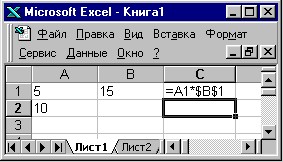              1   . =A2*$B$2	 2.    =A1*$B$2	3.     =A2*$B$1	4.   =A1*$B$112. Сколько информации можно записать в тетрадь на 96 листов? Сколько таких тетрадей можно записать на дискете с объёмом информации 720 Кбайт.1 строка=38байта, 1 лист = 38 строк 13.Сложить числа 118 и 1110. Сумму представить в двоичной системе счисления.14.Упростить логическое выражение (А или В) и ( не А или В)Входная контрольная работа. Вариант 2Начало формы1.	Чему равен 1 Мбайт ...106 бит	 106 байт	1024 Кбайт		1024 байт	2.	Какое количество информации содержит один разряд шестнадцатеричного числа?4 бит	 1 бит	1 байт	16 бит	3.	Какое количество информации требуется для двоичного кодирования каждого символа набора из 256 символов?1 бит	 1 байт	1 Кбайт	8 байт	4.	Как записывается десятичное число 1410 в двоичной системе счисления?1101	 1100	1011	1110	5.	Определить истинность составного высказывания: "(2 х 2 = 4 и 3 х 3 = 10) или (2 х 2 = 5 или 3 х 3 = 9)"ложно	 истинно	не ложно и не истинно	не истинно	    6.	В целях сохранения информации CD-ROM диски необходимо оберегать от ...пониженной температуры	магнитных полей	света		загрязнений	   7.	Информационный объем файла, содержащего данные, не может быть меньше ... размера сектора диска	 1 бита	1 байта	1 Кбайта	   8.Компьютерная программа может управлять работой компьютера, если она находится ...на гибком диске	 в оперативной памяти	на CD-ROM	на жестком диске	  9.	Компьютерные вирусы - это ...файлы, которые невозможно удалитьфайлы, имеющие определенное расширение	программы, способные к саморазмножению (самокопированию)	программы, сохраняющиеся в оперативной памяти после выключения компьютера	10.В оперативную память компьютера одновременно может быть загружено ...несколько различных операционных системнесколько копий одной операционной системытолько одна операционная системафрагменты различных операционных систем 11.Какой результат будет вычислен в ячейке С2 после копирования в нее формулы из ячейки C1, которая содержит абсолютную и относительную ссылку? 75	 150	50	0	12.  Сколько информации можно записать в тетрадь на 12 листов? Сколько таких тетрадей можно записать на дискете с объёмом информации 1,44 Мбайт.1 строка=34байта,1 лист = 42 строки.13.Сложить числа А16 и 1110 .Сумму представить в двоичной системе счисления.14. Упростить логическое выражение ( А или не В) и ( А или В). Ключ к работеНаименование рабочей программы Аннотация к рабочей программеРабочая программапо предмету« информатика »« 10 »   классРабочая программа составлена на основе:- примерной  программы  курса «Информатика и ИКТ» для 10-11 классов (базовый уровень) рекомендованной Минобрнауки  РФ  составители: Семакин И.Г, Хеннер Е.К.2006г.  - федерального государственного образовательного стандарта основного общего образования;- федерального перечня учебников, рекомендованных  Министерством образования и науки РФ к использованию при реализации имеющих государственную аккредитацию образовательных программ начального общего, основного общего, среднего общего образования на 2018 – 2019 учебный год; - примерного учебного плана для образовательных учреждений Ростовской области на 2018 – 2019 учебный год, реализующих основные общеобразовательные программы;- учебного плана МБОУ Суховской СОШ на 2018-2019 учебный год;- требований Основной образовательной программы основного общего образования  МБОУ Суховской СОШ;- положения о рабочей программе МБОУ Суховской СОШРабочая программапо предмету« информатика »« 10 »   классУчебники: - Семакин И.Г., Хеннер Е.К. Информатика. Базовый уровень. 10 класс/И.Г.Семакин, Е.К.Хеннер, Т.Ю.Шеина – М.: БИНОМ. Лаборатория  знаний, 2014.- Информатика. Задачник-практикум в 2 т. Под ред. И.Г.Семакина, Е.К.Хеннера. – М.: Лаборатория базовых знаний, 2014.Рабочая программапо предмету« информатика »« 10 »   классКоличество   часов:  рабочая программа рассчитана на 1 учебный час  в неделю, общий объем – 35 часа в год. Согласно годовому уч.календарному графику 33 часа.Рабочая программапо предмету« информатика »« 10 »   классЦели программы:развитию общеучебных умений и навыков на основе средств и методов информатики и ИКТ, в том числе  овладению умениями работать с различными видами информации, самостоятельно планировать и осуществлять индивидуальную и коллективную информационную деятельность, представлять и оценивать ее результаты;целенаправленному формирование таких общеучебных понятий, как «объект», «система», «модель», «алгоритм» и др.;воспитанию ответственного и избирательного отношения к информации; развитию познавательных, интеллектуальных и творческих способностей учащихся.формированию целостного мировоззрения,  соответствующего современному  уровню развития науки и общественной практики за счет развития представлений об информации как важнейшем стратегическом ресурсе развития личности, государства, общества; понимания роли информационных процессов в современном мире; совершенствованию общеучебных и общекультурных навыков работы с информацией в процессе систематизации и обобщения имеющихся и получения новых знаний, умений и способов деятельности в области информатики и ИКТ; развитию навыков самостоятельной учебной деятельности школьников (учебного проектирования, моделирования, исследовательской деятельности и т.д.);воспитанию ответственного и избирательного отношения к информации с учетом правовых и этических аспектов ее распространения, воспитанию стремления к продолжению образования и созидательной деятельности с применением средств ИКТ.Тема (раздел учебника)Всего часовТеорияПрактика(номер работы)1. Введение.  Структура информатики. 1 ч.1ИНФОРМАЦИЯ11 ч.2. Информация. Представление информации (§§1-2)321 (№1.1)3. Измерение информации (§§3-4)321 (№1.2)4. Представление чисел в компьютере (§5)211 (№1.3)5. Представление текста,  изображения и звука в компьютере (§6)31,51,5 (№1.4,  1.5)Информационные процессы5 ч.6. Хранение и передача информации  (§7, 8)117. Обработка информации и алгоритмы  (§9)1Сам1 (Работа 2.1.) 8. Автоматическая обработка (§10)  информации 211 (Работа 2.2.) 9. Информационные процессы в компьютере  (§11)11Проект для самостоятельного выполненияРабота 2.3. Выбор конфигурации  компьютераРабота 2.3. Выбор конфигурации  компьютераРабота 2.3. Выбор конфигурации  компьютераПроект для самостоятельного выполненияРабота 2.4. настройка BIOSРабота 2.4. настройка BIOSРабота 2.4. настройка BIOSПРОГРАММИРОВАНИЕ18 ч.10. Алгоритмы, структуры алгоритмов, структурное программирование (§12-14)1111. Программирование линейных алгоритмов  (§15-17)211 (Работа 3.1.) 12. Логические величины и выражения, программирование ветвлений (§18-20)312 (Работа 3.2., 3.3) алгоритмов13. Программирование циклов (§21, 22)312 (Работа 3.4.) 14. Подпрограммы  (§23)211  (Работа 3.5.) 15. Работа с массивами (§24, 26)422 (Работа 3.6. , 3.7)16. Работа с символьной информацией (§27, 28)312  (Работа 3.8.) Всего: 35 часовПроцент выполнения заданияОтметка95% и болееотлично80-94%%хорошо66-79%%удовлетворительноменее 66%неудовлетворительноДата Дата № п.пТема урокаПланируемые результатыХарактеристика видов деятельности учащихсяВиды контроляОборудование, ЭОРпланфакт№ п.пТема урокаПланируемые результатыХарактеристика видов деятельности учащихсяВиды контроляОборудование, ЭОР03.091Введение. Структура информатикиУчащиеся должны знать:- в чем состоят цели и задачи изучения курса в 10-11 классах- из каких частей состоит предметная область информатики Бережное, ответственноеи компетентное отношение к физическому и психологическому здоровью каксобственному, так и других людей, умение оказывать первую помощьСформированность базовых навыков и умений по соблюдению требований техники безопасности, гигиены и ресурсосбереженияпри работе со средствамиинформатизацииКУ, ФОперсональный компьютер (ПК) учителя, мультимедийный проектор, экран.презентации: «Техника безопасности», «Структура информатики»http://www.metod-kopilka.ruИнформация, 11 ч.Информация, 11 ч.Информация, 11 ч.Информация, 11 ч.Информация, 11 ч.Информация, 11 ч.Информация, 11 ч.Информация, 11 ч.10.092Понятие информации. (§1)Учащиеся должны знать:- три философские концепции информации- понятие информации в частных науках: нейрофизиологии, генетике, кибернетике, теории информации- что такое язык представления информации; какие бывают языки- понятия «кодирование» и «декодирование» информации- примеры технических систем кодирования информации: азбука Морзе, телеграфный код Бодо- понятия «шифрование», «дешифрование».Сформированность мировоззрения, соответствующего современному уровню развития науки и общественной практикиУмение продуктивно общаться и взаимодействовать в процессе совместной деятельности, учитывать позиции другого, эффективно разрешать конфликты. Сформированность представлений о роли информации и связанных с ней процессов в окружающем миреУИНМ,ФОПК учителя,.презентация «Понятие информацииhttp://www.metod-kopilka.ru17.093Представление информации, языки, кодирование. (§2) Практическая работа №1.1. Шифрование данных.Учащиеся должны знать:- три философские концепции информации- понятие информации в частных науках: нейрофизиологии, генетике, кибернетике, теории информации- что такое язык представления информации; какие бывают языки- понятия «кодирование» и «декодирование» информации- примеры технических систем кодирования информации: азбука Морзе, телеграфный код Бодо- понятия «шифрование», «дешифрование».Сформированность мировоззрения, соответствующего современному уровню развития науки и общественной практикиУмение продуктивно общаться и взаимодействовать в процессе совместной деятельности, учитывать позиции другого, эффективно разрешать конфликты. Сформированность представлений о роли информации и связанных с ней процессов в окружающем миреКУ,ФО, ПРПК учителя,.презентация «Понятие информацииhttp://www.metod-kopilka.ru24.094Входная контрольная работа.Учащиеся должны знать:- три философские концепции информации- понятие информации в частных науках: нейрофизиологии, генетике, кибернетике, теории информации- что такое язык представления информации; какие бывают языки- понятия «кодирование» и «декодирование» информации- примеры технических систем кодирования информации: азбука Морзе, телеграфный код Бодо- понятия «шифрование», «дешифрование».Сформированность мировоззрения, соответствующего современному уровню развития науки и общественной практикиУмение продуктивно общаться и взаимодействовать в процессе совместной деятельности, учитывать позиции другого, эффективно разрешать конфликты. Сформированность представлений о роли информации и связанных с ней процессов в окружающем миреКРкарточки задания ОГЭ 2016  http://school-collection.edu.ru01.105Измерение информации. Алфавитный подход. (§3)Учащиеся должны знать:- сущность объемного (алфавитного) подхода к измерению информации- определение бита с алфавитнойт.з.- связь между размером алфавита и информационным весом символа (в приближении равновероятности символов)- связь между единицами измерения информации: бит, байт, Кб, Мб, Гб- сущность содержательного (вероятностного) подхода к измерению информации- определение бита с позиции содержания сообщенияУчащиеся должны уметь:- решать  задачи на измерение информации, заключенной в тексте, с алфавитной т.з. (в приближении равной вероятности символов)- решать несложные задачи на измерение информации, заключенной в сообщении, используя содержательный подход (в равновероятном приближении)- выполнять пересчет количества информации в разные единицыСформированность мировоззрения, соответствующего современному уровню развития науки и общественной практикиУмение продуктивно общаться и взаимодействовать в процессе совместной деятельности, учитывать позиции другого, эффективно разрешать конфликты. Сформированность представлений о роли информации и связанных с ней процессов в окружающем миреКУ,ФОПК учителя,.презентация «Измерение информацииhttp://www.metod-kopilka.ru08.106Измерение информации. Содержательный подход. (§4)Учащиеся должны знать:- сущность объемного (алфавитного) подхода к измерению информации- определение бита с алфавитнойт.з.- связь между размером алфавита и информационным весом символа (в приближении равновероятности символов)- связь между единицами измерения информации: бит, байт, Кб, Мб, Гб- сущность содержательного (вероятностного) подхода к измерению информации- определение бита с позиции содержания сообщенияУчащиеся должны уметь:- решать  задачи на измерение информации, заключенной в тексте, с алфавитной т.з. (в приближении равной вероятности символов)- решать несложные задачи на измерение информации, заключенной в сообщении, используя содержательный подход (в равновероятном приближении)- выполнять пересчет количества информации в разные единицыСформированность мировоззрения, соответствующего современному уровню развития науки и общественной практикиУмение продуктивно общаться и взаимодействовать в процессе совместной деятельности, учитывать позиции другого, эффективно разрешать конфликты. Сформированность представлений о роли информации и связанных с ней процессов в окружающем миреКУПК учителя,.презентация «Измерение информацииhttp://www.metod-kopilka.ru15.107Практическая работа №1.2. Измерение информацииУчащиеся должны знать:- сущность объемного (алфавитного) подхода к измерению информации- определение бита с алфавитнойт.з.- связь между размером алфавита и информационным весом символа (в приближении равновероятности символов)- связь между единицами измерения информации: бит, байт, Кб, Мб, Гб- сущность содержательного (вероятностного) подхода к измерению информации- определение бита с позиции содержания сообщенияУчащиеся должны уметь:- решать  задачи на измерение информации, заключенной в тексте, с алфавитной т.з. (в приближении равной вероятности символов)- решать несложные задачи на измерение информации, заключенной в сообщении, используя содержательный подход (в равновероятном приближении)- выполнять пересчет количества информации в разные единицыСформированность мировоззрения, соответствующего современному уровню развития науки и общественной практикиУмение продуктивно общаться и взаимодействовать в процессе совместной деятельности, учитывать позиции другого, эффективно разрешать конфликты. Сформированность представлений о роли информации и связанных с ней процессов в окружающем миреПР22.108Представление чисел в компьютере (§5)Учащиеся должны знать:- основные принципы представления данных в памяти компьютера- представление целых чисел- диапазоны представления целых чисел без знака и со знаком- принципы представления вещественных чиселУчащиеся должны уметь:-получать внутреннее представление целых чисел в памяти компьютера- определять по внутреннему коду значение числаСформированность представлений о способах хранения и простейшей обработке данныхКУ, ФОПК, презентация «Представление чисел»http://www.uroki.net/docinf.htm12.119Практическая работа №1.3. Представление чиселУчащиеся должны знать:- основные принципы представления данных в памяти компьютера- представление целых чисел- диапазоны представления целых чисел без знака и со знаком- принципы представления вещественных чиселУчащиеся должны уметь:-получать внутреннее представление целых чисел в памяти компьютера- определять по внутреннему коду значение числаСформированность представлений о способах хранения и простейшей обработке данныхПРПК, презентация «Представление чисел»http://www.uroki.net/docinf.htm19.1110Представление текста, изображения и звука в компьютере (§6)Учащиеся должны знать:- способы кодирования текста в компьютере- способы представление изображения; цветовые модели- в чем различие растровой и векторной графики- способы дискретного (цифрового) представление звукаУчащиеся должны уметь:- вычислять размет цветовой палитры по значению битовой глубины цвета- вычислять объем цифровой звукозаписи по частоте дискретизации, глубине кодирования и времени записиУИНМ, ФОПК, презентация «Представление звука, текста»http://www.uroki.net/docinf.htm26.1111Практическая работа №1.4. Представление текстов и звуков. Сжатие текстов и звуковУчащиеся должны знать:- способы кодирования текста в компьютере- способы представление изображения; цветовые модели- в чем различие растровой и векторной графики- способы дискретного (цифрового) представление звукаУчащиеся должны уметь:- вычислять размет цветовой палитры по значению битовой глубины цвета- вычислять объем цифровой звукозаписи по частоте дискретизации, глубине кодирования и времени записиПРПК, презентация «Представление звука, текста»http://www.uroki.net/docinf.htm03.1212Контрольная работа №1 по теме «Информация»Учащиеся должны знать:- способы кодирования текста в компьютере- способы представление изображения; цветовые модели- в чем различие растровой и векторной графики- способы дискретного (цифрового) представление звукаУчащиеся должны уметь:- вычислять размет цветовой палитры по значению битовой глубины цвета- вычислять объем цифровой звукозаписи по частоте дискретизации, глубине кодирования и времени записиКРкарточки задания ОГЭ 2016  http://school-collection.edu.ruИнформационные процессы, 5 ч.Информационные процессы, 5 ч.Информационные процессы, 5 ч.Информационные процессы, 5 ч.Информационные процессы, 5 ч.Информационные процессы, 5 ч.Информационные процессы, 5 ч.Информационные процессы, 5 ч.10.1213Хранение и передача информации (§§7-8)Учащиеся должны знать: - историю развития носителей информации- современные (цифровые, компьютерные) типы носителей информации и их основные характеристики- модель К Шеннона передачи информации по техническим каналам связи- основные характеристики каналов связи: скорость передачи, пропускная способность- понятие «шум» и способы защиты от шумаУчащиеся должны уметь:- сопоставлять различные цифровые носители по их техническим свойствам- рассчитывать объем информации, передаваемой по каналам связи,  при известной скорости передачиПредметные результаты:Сформированность представлений о роли информации и связанных с ней процессов в окружающем мире;Сформированность представлений о способах хранения и простейшей обработке данныхУИНМ, ФОПК учителя,.презентация «Хранение, обработка и передача информации»http://www.metod-kopilka.ru17.1214Обработка информации и алгоритмы. (§9) Практическая работа №2.1. Управление алгоритмическим исполнителемУчащиеся должны знать: - основные типы задач обработки информации- понятие исполнителя обработки информации- понятие алгоритма обработки информацииУчащиеся должны уметь:- по описанию системы команд учебного исполнителя составлять алгоритмы управления его работой Метапредметные результаты: Умение продуктивно общаться и взаимодействовать в процессе совместной деятельности, учитывать позиции другого, эффективно разрешать конфликтыПредметные результаты:Сформированность представлений о роли информации и связанных с ней процессов в окружающем мире;Владение навыками алгоритмического мышления и понимание необходимости формального описания алгоритмов; Сформированность представлений о способах хранения и простейшей обработке данныхКУ, ПРПК учителя,.презентация «Хранение, обработка и передача информации»http://www.metod-kopilka.ru24.1215Контрольная работа №2 по теме «Информационные процессы Метапредметные результаты: Умение продуктивно общаться и взаимодействовать в процессе совместной деятельности, учитывать позиции другого, эффективно разрешать конфликтыПредметные результаты:Сформированность представлений о роли информации и связанных с ней процессов в окружающем мире;Владение навыками алгоритмического мышления и понимание необходимости формального описания алгоритмов; Сформированность представлений о способах хранения и простейшей обработке данныхКР14.0116Автоматическая обработка информации. (§10)Учащиеся должны знать: - что такое «алгоритмические машины» в теории алгоритмов - определение и свойства алгоритма управления алгоритмической машиной- устройство и систему команд алгоритмической машины Поста Учащиеся должны уметь:- составлять алгоритмы решения несложных задач для управления машиной Поста Метапредметные результаты: Умение продуктивно общаться и взаимодействовать в процессе совместной деятельности, учитывать позиции другого, эффективно разрешать конфликтыПредметные результаты:Сформированность представлений о роли информации и связанных с ней процессов в окружающем мире;Владение навыками алгоритмического мышления и понимание необходимости формального описания алгоритмов; Сформированность представлений о способах хранения и простейшей обработке данныхУИНМ21.0117Практическая работа №2.2. Автоматическая обработка данныхУчащиеся должны знать: - что такое «алгоритмические машины» в теории алгоритмов - определение и свойства алгоритма управления алгоритмической машиной- устройство и систему команд алгоритмической машины Поста Учащиеся должны уметь:- составлять алгоритмы решения несложных задач для управления машиной Поста Метапредметные результаты: Умение продуктивно общаться и взаимодействовать в процессе совместной деятельности, учитывать позиции другого, эффективно разрешать конфликтыПредметные результаты:Сформированность представлений о роли информации и связанных с ней процессов в окружающем мире;Владение навыками алгоритмического мышления и понимание необходимости формального описания алгоритмов; Сформированность представлений о способах хранения и простейшей обработке данныхПР28.0118Информационные процессы в компьютере (§11)Учащиеся должны знать: - этапы истории развития ЭВМ- что такое неймановская архитектура ЭВМ- для чего используются периферийные процессоры (контроллеры)- архитектуру персонального компьютера- основные принципы архитектуры суперкомпьютеров Метапредметные результаты: Умение продуктивно общаться и взаимодействовать в процессе совместной деятельности, учитывать позиции другого, эффективно разрешать конфликтыПредметные результаты:Сформированность представлений о роли информации и связанных с ней процессов в окружающем мире;Владение навыками алгоритмического мышления и понимание необходимости формального описания алгоритмов; Сформированность представлений о способах хранения и простейшей обработке данныхКУ, ФОИнформационные процессы в компьютере (§11)Учащиеся должны знать: - этапы истории развития ЭВМ- что такое неймановская архитектура ЭВМ- для чего используются периферийные процессоры (контроллеры)- архитектуру персонального компьютера- основные принципы архитектуры суперкомпьютеров Метапредметные результаты: Умение продуктивно общаться и взаимодействовать в процессе совместной деятельности, учитывать позиции другого, эффективно разрешать конфликтыПредметные результаты:Сформированность представлений о роли информации и связанных с ней процессов в окружающем мире;Владение навыками алгоритмического мышления и понимание необходимости формального описания алгоритмов; Сформированность представлений о способах хранения и простейшей обработке данныхКУ, ФОПрограммирование, 18 чПрограммирование, 18 чПрограммирование, 18 чПрограммирование, 18 чПрограммирование, 18 чПрограммирование, 18 чПрограммирование, 18 чПрограммирование, 18 ч04.0219Алгоритмы, структуры алгоритмов, структурное программирование (§§12-14)Учащиеся должны знать- этапы решения задачи на компьютере: - что такое исполнитель алгоритмов, система команд исполнителя- какими возможностями обладает компьютер как исполнитель алгоритмов- система команд компьютера- классификация структур алгоритмов- основные принципы структурного программированияУчащиеся должны уметь:- описывать алгоритмы на языке блок-схем и на учебном алгоритмическом языке- выполнять трассировку алгоритма с использованием трассировочных таблицУмение самостоятельно определять цели и составлять планы; самостоятельно осуществлять, контролировать и корректировать учебную и внеучебную (включая внешкольную) деятельность; использовать все возможные ресурсы для достижения целей; выбирать успешные стратегии в различныхситуациях; Владение навыками познавательной рефлексии как осознания совершаемых действий и мыслительных процессов, их результатов и оснований, границ своего знания и незнания, новых познавательных задач и средств их достиженияВладение навыками алгоритмического мышления и понимание необходимости формального описания алгоритмов;Владение умением понимать программы, написанные на выбранном для изучения универсальномалгоритмическом языке высокого уровня;Владение знанием основных конструкций программирования;Владение умением анализировать алгоритмы с использованием таблиц;Владение стандартнымиприемами написания на алгоритмическом языке программы для решения стандартной задачи с использованием основных конструкций программирования и отладки таких программ.Умение самостоятельно определять цели и составлять планы; самостоятельно осуществлять, контролировать и корректировать учебную и внеучебную (включая внешкольную) деятельность; использовать все возможные ресурсы для достижения целей; выбирать успешные стратегии в различныхситуациях; Владение навыками познавательной рефлексии как осознания совершаемых действий и мыслительных процессов, их результатов и оснований, границ своего знания и незнания, новых познавательных задач и средств их достиженияВладение навыками алгоритмического мышления и понимание необходимости формального описания алгоритмов;Владение умением понимать программы, написанные на выбранном для изучения универсальномалгоритмическом языке высокого уровня;Владение знанием основных конструкций программирования;Владение умением анализировать алгоритмы с использованием таблиц;Владение стандартнымиприемами написания на алгоритмическом языке программы для решения стандартной задачи с использованием основных конструкций программирования и отладки таких программПК учителя,.презентация «Алгоритмы и структура программирования»http://www.metod-kopilka.ru11.0220Программирование линейных алгоритмов (§§15-17)Учащиеся должны знать- систему типов данных в Паскале- операторы ввода и вывода- правила записи арифметических выражений на Паскале- оператор присваивания- структуру программы на ПаскалеУчащиеся должны уметь:- составлять программы линейных вычислительных алгоритмов на ПаскалеУмение самостоятельно определять цели и составлять планы; самостоятельно осуществлять, контролировать и корректировать учебную и внеучебную (включая внешкольную) деятельность; использовать все возможные ресурсы для достижения целей; выбирать успешные стратегии в различныхситуациях; Владение навыками познавательной рефлексии как осознания совершаемых действий и мыслительных процессов, их результатов и оснований, границ своего знания и незнания, новых познавательных задач и средств их достиженияВладение навыками алгоритмического мышления и понимание необходимости формального описания алгоритмов;Владение умением понимать программы, написанные на выбранном для изучения универсальномалгоритмическом языке высокого уровня;Владение знанием основных конструкций программирования;Владение умением анализировать алгоритмы с использованием таблиц;Владение стандартнымиприемами написания на алгоритмическом языке программы для решения стандартной задачи с использованием основных конструкций программирования и отладки таких программ.Умение самостоятельно определять цели и составлять планы; самостоятельно осуществлять, контролировать и корректировать учебную и внеучебную (включая внешкольную) деятельность; использовать все возможные ресурсы для достижения целей; выбирать успешные стратегии в различныхситуациях; Владение навыками познавательной рефлексии как осознания совершаемых действий и мыслительных процессов, их результатов и оснований, границ своего знания и незнания, новых познавательных задач и средств их достиженияВладение навыками алгоритмического мышления и понимание необходимости формального описания алгоритмов;Владение умением понимать программы, написанные на выбранном для изучения универсальномалгоритмическом языке высокого уровня;Владение знанием основных конструкций программирования;Владение умением анализировать алгоритмы с использованием таблиц;Владение стандартнымиприемами написания на алгоритмическом языке программы для решения стандартной задачи с использованием основных конструкций программирования и отладки таких программУИНМ, ФО18.0221Практическая работа №3.1. Программирование линейных алгоритмовУчащиеся должны знать- систему типов данных в Паскале- операторы ввода и вывода- правила записи арифметических выражений на Паскале- оператор присваивания- структуру программы на ПаскалеУчащиеся должны уметь:- составлять программы линейных вычислительных алгоритмов на ПаскалеУмение самостоятельно определять цели и составлять планы; самостоятельно осуществлять, контролировать и корректировать учебную и внеучебную (включая внешкольную) деятельность; использовать все возможные ресурсы для достижения целей; выбирать успешные стратегии в различныхситуациях; Владение навыками познавательной рефлексии как осознания совершаемых действий и мыслительных процессов, их результатов и оснований, границ своего знания и незнания, новых познавательных задач и средств их достиженияВладение навыками алгоритмического мышления и понимание необходимости формального описания алгоритмов;Владение умением понимать программы, написанные на выбранном для изучения универсальномалгоритмическом языке высокого уровня;Владение знанием основных конструкций программирования;Владение умением анализировать алгоритмы с использованием таблиц;Владение стандартнымиприемами написания на алгоритмическом языке программы для решения стандартной задачи с использованием основных конструкций программирования и отладки таких программ.Умение самостоятельно определять цели и составлять планы; самостоятельно осуществлять, контролировать и корректировать учебную и внеучебную (включая внешкольную) деятельность; использовать все возможные ресурсы для достижения целей; выбирать успешные стратегии в различныхситуациях; Владение навыками познавательной рефлексии как осознания совершаемых действий и мыслительных процессов, их результатов и оснований, границ своего знания и незнания, новых познавательных задач и средств их достиженияВладение навыками алгоритмического мышления и понимание необходимости формального описания алгоритмов;Владение умением понимать программы, написанные на выбранном для изучения универсальномалгоритмическом языке высокого уровня;Владение знанием основных конструкций программирования;Владение умением анализировать алгоритмы с использованием таблиц;Владение стандартнымиприемами написания на алгоритмическом языке программы для решения стандартной задачи с использованием основных конструкций программирования и отладки таких программПР25.0222Логические величины и выражения, программирование ветвлений (§§18-20)Учащиеся должны знать- логический тип данных, логические величины, логические операции- правила записи и вычисления логических выражений- условный оператор IF-  оператор выбора selectcaseУчащиеся должны уметь:- программировать ветвящиеся алгоритмов с использованием условного оператора и оператора ветвленияУмение самостоятельно определять цели и составлять планы; самостоятельно осуществлять, контролировать и корректировать учебную и внеучебную (включая внешкольную) деятельность; использовать все возможные ресурсы для достижения целей; выбирать успешные стратегии в различныхситуациях; Владение навыками познавательной рефлексии как осознания совершаемых действий и мыслительных процессов, их результатов и оснований, границ своего знания и незнания, новых познавательных задач и средств их достиженияВладение навыками алгоритмического мышления и понимание необходимости формального описания алгоритмов;Владение умением понимать программы, написанные на выбранном для изучения универсальномалгоритмическом языке высокого уровня;Владение знанием основных конструкций программирования;Владение умением анализировать алгоритмы с использованием таблиц;Владение стандартнымиприемами написания на алгоритмическом языке программы для решения стандартной задачи с использованием основных конструкций программирования и отладки таких программ.Умение самостоятельно определять цели и составлять планы; самостоятельно осуществлять, контролировать и корректировать учебную и внеучебную (включая внешкольную) деятельность; использовать все возможные ресурсы для достижения целей; выбирать успешные стратегии в различныхситуациях; Владение навыками познавательной рефлексии как осознания совершаемых действий и мыслительных процессов, их результатов и оснований, границ своего знания и незнания, новых познавательных задач и средств их достиженияВладение навыками алгоритмического мышления и понимание необходимости формального описания алгоритмов;Владение умением понимать программы, написанные на выбранном для изучения универсальномалгоритмическом языке высокого уровня;Владение знанием основных конструкций программирования;Владение умением анализировать алгоритмы с использованием таблиц;Владение стандартнымиприемами написания на алгоритмическом языке программы для решения стандартной задачи с использованием основных конструкций программирования и отладки таких программКУ04.0323Практическая работа №3.2. Программирование логических выраженийУчащиеся должны знать- логический тип данных, логические величины, логические операции- правила записи и вычисления логических выражений- условный оператор IF-  оператор выбора selectcaseУчащиеся должны уметь:- программировать ветвящиеся алгоритмов с использованием условного оператора и оператора ветвленияУмение самостоятельно определять цели и составлять планы; самостоятельно осуществлять, контролировать и корректировать учебную и внеучебную (включая внешкольную) деятельность; использовать все возможные ресурсы для достижения целей; выбирать успешные стратегии в различныхситуациях; Владение навыками познавательной рефлексии как осознания совершаемых действий и мыслительных процессов, их результатов и оснований, границ своего знания и незнания, новых познавательных задач и средств их достиженияВладение навыками алгоритмического мышления и понимание необходимости формального описания алгоритмов;Владение умением понимать программы, написанные на выбранном для изучения универсальномалгоритмическом языке высокого уровня;Владение знанием основных конструкций программирования;Владение умением анализировать алгоритмы с использованием таблиц;Владение стандартнымиприемами написания на алгоритмическом языке программы для решения стандартной задачи с использованием основных конструкций программирования и отладки таких программ.Умение самостоятельно определять цели и составлять планы; самостоятельно осуществлять, контролировать и корректировать учебную и внеучебную (включая внешкольную) деятельность; использовать все возможные ресурсы для достижения целей; выбирать успешные стратегии в различныхситуациях; Владение навыками познавательной рефлексии как осознания совершаемых действий и мыслительных процессов, их результатов и оснований, границ своего знания и незнания, новых познавательных задач и средств их достиженияВладение навыками алгоритмического мышления и понимание необходимости формального описания алгоритмов;Владение умением понимать программы, написанные на выбранном для изучения универсальномалгоритмическом языке высокого уровня;Владение знанием основных конструкций программирования;Владение умением анализировать алгоритмы с использованием таблиц;Владение стандартнымиприемами написания на алгоритмическом языке программы для решения стандартной задачи с использованием основных конструкций программирования и отладки таких программПР11.0324Практическая работа №3.3. Программирование ветвящихся алгоритмовУчащиеся должны знать- логический тип данных, логические величины, логические операции- правила записи и вычисления логических выражений- условный оператор IF-  оператор выбора selectcaseУчащиеся должны уметь:- программировать ветвящиеся алгоритмов с использованием условного оператора и оператора ветвленияУмение самостоятельно определять цели и составлять планы; самостоятельно осуществлять, контролировать и корректировать учебную и внеучебную (включая внешкольную) деятельность; использовать все возможные ресурсы для достижения целей; выбирать успешные стратегии в различныхситуациях; Владение навыками познавательной рефлексии как осознания совершаемых действий и мыслительных процессов, их результатов и оснований, границ своего знания и незнания, новых познавательных задач и средств их достиженияВладение навыками алгоритмического мышления и понимание необходимости формального описания алгоритмов;Владение умением понимать программы, написанные на выбранном для изучения универсальномалгоритмическом языке высокого уровня;Владение знанием основных конструкций программирования;Владение умением анализировать алгоритмы с использованием таблиц;Владение стандартнымиприемами написания на алгоритмическом языке программы для решения стандартной задачи с использованием основных конструкций программирования и отладки таких программ.Умение самостоятельно определять цели и составлять планы; самостоятельно осуществлять, контролировать и корректировать учебную и внеучебную (включая внешкольную) деятельность; использовать все возможные ресурсы для достижения целей; выбирать успешные стратегии в различныхситуациях; Владение навыками познавательной рефлексии как осознания совершаемых действий и мыслительных процессов, их результатов и оснований, границ своего знания и незнания, новых познавательных задач и средств их достиженияВладение навыками алгоритмического мышления и понимание необходимости формального описания алгоритмов;Владение умением понимать программы, написанные на выбранном для изучения универсальномалгоритмическом языке высокого уровня;Владение знанием основных конструкций программирования;Владение умением анализировать алгоритмы с использованием таблиц;Владение стандартнымиприемами написания на алгоритмическом языке программы для решения стандартной задачи с использованием основных конструкций программирования и отладки таких программПР18.0325Программирование циклов. (§§21, 22) Учащиеся должны знать- различие между циклом с предусловием и циклом с постусловием- различие между циклом с заданным числом повторений и итерационным циклом- операторы цикла while и repeat – until- оператор цикла с параметром for- порядок выполнения вложенных цикловУчащиеся должны уметь:- программировать на Паскале циклические алгоритмы с предусловием, с постусловием, с параметром- программировать итерационные циклы- программировать вложенные циклыУмение самостоятельно определять цели и составлять планы; самостоятельно осуществлять, контролировать и корректировать учебную и внеучебную (включая внешкольную) деятельность; использовать все возможные ресурсы для достижения целей; выбирать успешные стратегии в различныхситуациях; Владение навыками познавательной рефлексии как осознания совершаемых действий и мыслительных процессов, их результатов и оснований, границ своего знания и незнания, новых познавательных задач и средств их достиженияВладение навыками алгоритмического мышления и понимание необходимости формального описания алгоритмов;Владение умением понимать программы, написанные на выбранном для изучения универсальномалгоритмическом языке высокого уровня;Владение знанием основных конструкций программирования;Владение умением анализировать алгоритмы с использованием таблиц;Владение стандартнымиприемами написания на алгоритмическом языке программы для решения стандартной задачи с использованием основных конструкций программирования и отладки таких программ.Умение самостоятельно определять цели и составлять планы; самостоятельно осуществлять, контролировать и корректировать учебную и внеучебную (включая внешкольную) деятельность; использовать все возможные ресурсы для достижения целей; выбирать успешные стратегии в различныхситуациях; Владение навыками познавательной рефлексии как осознания совершаемых действий и мыслительных процессов, их результатов и оснований, границ своего знания и незнания, новых познавательных задач и средств их достиженияВладение навыками алгоритмического мышления и понимание необходимости формального описания алгоритмов;Владение умением понимать программы, написанные на выбранном для изучения универсальномалгоритмическом языке высокого уровня;Владение знанием основных конструкций программирования;Владение умением анализировать алгоритмы с использованием таблиц;Владение стандартнымиприемами написания на алгоритмическом языке программы для решения стандартной задачи с использованием основных конструкций программирования и отладки таких программУИНМПК учителя,.презентация «Основы программирования»http://www.metod-kopilka.ru08.0426Контрольная работа № 3 Программирование алгоритмов Учащиеся должны знать- различие между циклом с предусловием и циклом с постусловием- различие между циклом с заданным числом повторений и итерационным циклом- операторы цикла while и repeat – until- оператор цикла с параметром for- порядок выполнения вложенных цикловУчащиеся должны уметь:- программировать на Паскале циклические алгоритмы с предусловием, с постусловием, с параметром- программировать итерационные циклы- программировать вложенные циклыУмение самостоятельно определять цели и составлять планы; самостоятельно осуществлять, контролировать и корректировать учебную и внеучебную (включая внешкольную) деятельность; использовать все возможные ресурсы для достижения целей; выбирать успешные стратегии в различныхситуациях; Владение навыками познавательной рефлексии как осознания совершаемых действий и мыслительных процессов, их результатов и оснований, границ своего знания и незнания, новых познавательных задач и средств их достиженияВладение навыками алгоритмического мышления и понимание необходимости формального описания алгоритмов;Владение умением понимать программы, написанные на выбранном для изучения универсальномалгоритмическом языке высокого уровня;Владение знанием основных конструкций программирования;Владение умением анализировать алгоритмы с использованием таблиц;Владение стандартнымиприемами написания на алгоритмическом языке программы для решения стандартной задачи с использованием основных конструкций программирования и отладки таких программ.Умение самостоятельно определять цели и составлять планы; самостоятельно осуществлять, контролировать и корректировать учебную и внеучебную (включая внешкольную) деятельность; использовать все возможные ресурсы для достижения целей; выбирать успешные стратегии в различныхситуациях; Владение навыками познавательной рефлексии как осознания совершаемых действий и мыслительных процессов, их результатов и оснований, границ своего знания и незнания, новых познавательных задач и средств их достиженияВладение навыками алгоритмического мышления и понимание необходимости формального описания алгоритмов;Владение умением понимать программы, написанные на выбранном для изучения универсальномалгоритмическом языке высокого уровня;Владение знанием основных конструкций программирования;Владение умением анализировать алгоритмы с использованием таблиц;Владение стандартнымиприемами написания на алгоритмическом языке программы для решения стандартной задачи с использованием основных конструкций программирования и отладки таких программКРПК учителя,.презентация «Основы программирования»http://www.metod-kopilka.ru15.0427Практическая работа №3.4. Программирование циклических алгоритмов Учащиеся должны знать- различие между циклом с предусловием и циклом с постусловием- различие между циклом с заданным числом повторений и итерационным циклом- операторы цикла while и repeat – until- оператор цикла с параметром for- порядок выполнения вложенных цикловУчащиеся должны уметь:- программировать на Паскале циклические алгоритмы с предусловием, с постусловием, с параметром- программировать итерационные циклы- программировать вложенные циклыУмение самостоятельно определять цели и составлять планы; самостоятельно осуществлять, контролировать и корректировать учебную и внеучебную (включая внешкольную) деятельность; использовать все возможные ресурсы для достижения целей; выбирать успешные стратегии в различныхситуациях; Владение навыками познавательной рефлексии как осознания совершаемых действий и мыслительных процессов, их результатов и оснований, границ своего знания и незнания, новых познавательных задач и средств их достиженияВладение навыками алгоритмического мышления и понимание необходимости формального описания алгоритмов;Владение умением понимать программы, написанные на выбранном для изучения универсальномалгоритмическом языке высокого уровня;Владение знанием основных конструкций программирования;Владение умением анализировать алгоритмы с использованием таблиц;Владение стандартнымиприемами написания на алгоритмическом языке программы для решения стандартной задачи с использованием основных конструкций программирования и отладки таких программ.Умение самостоятельно определять цели и составлять планы; самостоятельно осуществлять, контролировать и корректировать учебную и внеучебную (включая внешкольную) деятельность; использовать все возможные ресурсы для достижения целей; выбирать успешные стратегии в различныхситуациях; Владение навыками познавательной рефлексии как осознания совершаемых действий и мыслительных процессов, их результатов и оснований, границ своего знания и незнания, новых познавательных задач и средств их достиженияВладение навыками алгоритмического мышления и понимание необходимости формального описания алгоритмов;Владение умением понимать программы, написанные на выбранном для изучения универсальномалгоритмическом языке высокого уровня;Владение знанием основных конструкций программирования;Владение умением анализировать алгоритмы с использованием таблиц;Владение стандартнымиприемами написания на алгоритмическом языке программы для решения стандартной задачи с использованием основных конструкций программирования и отладки таких программПР22.0428Подпрограммы (§23)Учащиеся должны знать- понятия вспомогательного алгоритма и подпрограммы- правила описания и использования подпрограмм-функций- правила описания и использования подпрограмм-процедурУчащиеся должны уметь:- выделять подзадачи и описывать вспомогательные алгоритмы- описывать функции и процедуры на Паскале- записывать в программах обращения к функциям и процедурамУмение самостоятельно определять цели и составлять планы; самостоятельно осуществлять, контролировать и корректировать учебную и внеучебную (включая внешкольную) деятельность; использовать все возможные ресурсы для достижения целей; выбирать успешные стратегии в различныхситуациях; Владение навыками познавательной рефлексии как осознания совершаемых действий и мыслительных процессов, их результатов и оснований, границ своего знания и незнания, новых познавательных задач и средств их достиженияВладение навыками алгоритмического мышления и понимание необходимости формального описания алгоритмов;Владение умением понимать программы, написанные на выбранном для изучения универсальномалгоритмическом языке высокого уровня;Владение знанием основных конструкций программирования;Владение умением анализировать алгоритмы с использованием таблиц;Владение стандартнымиприемами написания на алгоритмическом языке программы для решения стандартной задачи с использованием основных конструкций программирования и отладки таких программ.Умение самостоятельно определять цели и составлять планы; самостоятельно осуществлять, контролировать и корректировать учебную и внеучебную (включая внешкольную) деятельность; использовать все возможные ресурсы для достижения целей; выбирать успешные стратегии в различныхситуациях; Владение навыками познавательной рефлексии как осознания совершаемых действий и мыслительных процессов, их результатов и оснований, границ своего знания и незнания, новых познавательных задач и средств их достиженияВладение навыками алгоритмического мышления и понимание необходимости формального описания алгоритмов;Владение умением понимать программы, написанные на выбранном для изучения универсальномалгоритмическом языке высокого уровня;Владение знанием основных конструкций программирования;Владение умением анализировать алгоритмы с использованием таблиц;Владение стандартнымиприемами написания на алгоритмическом языке программы для решения стандартной задачи с использованием основных конструкций программирования и отладки таких программПК учителя,.презентация «Основы программирования»http://www.metod-kopilka.ru29.0429Практическая работа №3.5. Программирование с использованием подпрограммУчащиеся должны знать- понятия вспомогательного алгоритма и подпрограммы- правила описания и использования подпрограмм-функций- правила описания и использования подпрограмм-процедурУчащиеся должны уметь:- выделять подзадачи и описывать вспомогательные алгоритмы- описывать функции и процедуры на Паскале- записывать в программах обращения к функциям и процедурамУмение самостоятельно определять цели и составлять планы; самостоятельно осуществлять, контролировать и корректировать учебную и внеучебную (включая внешкольную) деятельность; использовать все возможные ресурсы для достижения целей; выбирать успешные стратегии в различныхситуациях; Владение навыками познавательной рефлексии как осознания совершаемых действий и мыслительных процессов, их результатов и оснований, границ своего знания и незнания, новых познавательных задач и средств их достиженияВладение навыками алгоритмического мышления и понимание необходимости формального описания алгоритмов;Владение умением понимать программы, написанные на выбранном для изучения универсальномалгоритмическом языке высокого уровня;Владение знанием основных конструкций программирования;Владение умением анализировать алгоритмы с использованием таблиц;Владение стандартнымиприемами написания на алгоритмическом языке программы для решения стандартной задачи с использованием основных конструкций программирования и отладки таких программ.Умение самостоятельно определять цели и составлять планы; самостоятельно осуществлять, контролировать и корректировать учебную и внеучебную (включая внешкольную) деятельность; использовать все возможные ресурсы для достижения целей; выбирать успешные стратегии в различныхситуациях; Владение навыками познавательной рефлексии как осознания совершаемых действий и мыслительных процессов, их результатов и оснований, границ своего знания и незнания, новых познавательных задач и средств их достиженияВладение навыками алгоритмического мышления и понимание необходимости формального описания алгоритмов;Владение умением понимать программы, написанные на выбранном для изучения универсальномалгоритмическом языке высокого уровня;Владение знанием основных конструкций программирования;Владение умением анализировать алгоритмы с использованием таблиц;Владение стандартнымиприемами написания на алгоритмическом языке программы для решения стандартной задачи с использованием основных конструкций программирования и отладки таких программПК учителя,.презентация «Основы программирования»http://www.metod-kopilka.ru06.0530Работа с массивами (§§24-26)Учащиеся должны знать- правила описания массивов на Паскале- правила организации ввода и вывода значений  массива- правила программной обработки массивовУчащиеся должны уметь:- составлять типовые программы обработки массивов: заполнение массива, поиск и подсчет элементов, нахождение максимального и минимального значений, сортировки массива и дрУмение самостоятельно определять цели и составлять планы; самостоятельно осуществлять, контролировать и корректировать учебную и внеучебную (включая внешкольную) деятельность; использовать все возможные ресурсы для достижения целей; выбирать успешные стратегии в различныхситуациях; Владение навыками познавательной рефлексии как осознания совершаемых действий и мыслительных процессов, их результатов и оснований, границ своего знания и незнания, новых познавательных задач и средств их достиженияВладение навыками алгоритмического мышления и понимание необходимости формального описания алгоритмов;Владение умением понимать программы, написанные на выбранном для изучения универсальномалгоритмическом языке высокого уровня;Владение знанием основных конструкций программирования;Владение умением анализировать алгоритмы с использованием таблиц;Владение стандартнымиприемами написания на алгоритмическом языке программы для решения стандартной задачи с использованием основных конструкций программирования и отладки таких программ.Умение самостоятельно определять цели и составлять планы; самостоятельно осуществлять, контролировать и корректировать учебную и внеучебную (включая внешкольную) деятельность; использовать все возможные ресурсы для достижения целей; выбирать успешные стратегии в различныхситуациях; Владение навыками познавательной рефлексии как осознания совершаемых действий и мыслительных процессов, их результатов и оснований, границ своего знания и незнания, новых познавательных задач и средств их достиженияВладение навыками алгоритмического мышления и понимание необходимости формального описания алгоритмов;Владение умением понимать программы, написанные на выбранном для изучения универсальномалгоритмическом языке высокого уровня;Владение знанием основных конструкций программирования;Владение умением анализировать алгоритмы с использованием таблиц;Владение стандартнымиприемами написания на алгоритмическом языке программы для решения стандартной задачи с использованием основных конструкций программирования и отладки таких программУИНМПК учителя,.презентация «Основы программирования»http://www.metod-kopilka.ru13.0531Итоговая контрольная работаУчащиеся должны знать- правила описания массивов на Паскале- правила организации ввода и вывода значений  массива- правила программной обработки массивовУчащиеся должны уметь:- составлять типовые программы обработки массивов: заполнение массива, поиск и подсчет элементов, нахождение максимального и минимального значений, сортировки массива и дрУмение самостоятельно определять цели и составлять планы; самостоятельно осуществлять, контролировать и корректировать учебную и внеучебную (включая внешкольную) деятельность; использовать все возможные ресурсы для достижения целей; выбирать успешные стратегии в различныхситуациях; Владение навыками познавательной рефлексии как осознания совершаемых действий и мыслительных процессов, их результатов и оснований, границ своего знания и незнания, новых познавательных задач и средств их достиженияВладение навыками алгоритмического мышления и понимание необходимости формального описания алгоритмов;Владение умением понимать программы, написанные на выбранном для изучения универсальномалгоритмическом языке высокого уровня;Владение знанием основных конструкций программирования;Владение умением анализировать алгоритмы с использованием таблиц;Владение стандартнымиприемами написания на алгоритмическом языке программы для решения стандартной задачи с использованием основных конструкций программирования и отладки таких программ.Умение самостоятельно определять цели и составлять планы; самостоятельно осуществлять, контролировать и корректировать учебную и внеучебную (включая внешкольную) деятельность; использовать все возможные ресурсы для достижения целей; выбирать успешные стратегии в различныхситуациях; Владение навыками познавательной рефлексии как осознания совершаемых действий и мыслительных процессов, их результатов и оснований, границ своего знания и незнания, новых познавательных задач и средств их достиженияВладение навыками алгоритмического мышления и понимание необходимости формального описания алгоритмов;Владение умением понимать программы, написанные на выбранном для изучения универсальномалгоритмическом языке высокого уровня;Владение знанием основных конструкций программирования;Владение умением анализировать алгоритмы с использованием таблиц;Владение стандартнымиприемами написания на алгоритмическом языке программы для решения стандартной задачи с использованием основных конструкций программирования и отладки таких программКУ, ФОПК учителя,.презентация «Основы программирования»http://www.metod-kopilka.ru20.0527.053233Практическая работа №3.6. Программирование обработки одномерных массивовУчащиеся должны знать- правила описания массивов на Паскале- правила организации ввода и вывода значений  массива- правила программной обработки массивовУчащиеся должны уметь:- составлять типовые программы обработки массивов: заполнение массива, поиск и подсчет элементов, нахождение максимального и минимального значений, сортировки массива и дрУмение самостоятельно определять цели и составлять планы; самостоятельно осуществлять, контролировать и корректировать учебную и внеучебную (включая внешкольную) деятельность; использовать все возможные ресурсы для достижения целей; выбирать успешные стратегии в различныхситуациях; Владение навыками познавательной рефлексии как осознания совершаемых действий и мыслительных процессов, их результатов и оснований, границ своего знания и незнания, новых познавательных задач и средств их достиженияВладение навыками алгоритмического мышления и понимание необходимости формального описания алгоритмов;Владение умением понимать программы, написанные на выбранном для изучения универсальномалгоритмическом языке высокого уровня;Владение знанием основных конструкций программирования;Владение умением анализировать алгоритмы с использованием таблиц;Владение стандартнымиприемами написания на алгоритмическом языке программы для решения стандартной задачи с использованием основных конструкций программирования и отладки таких программ.Умение самостоятельно определять цели и составлять планы; самостоятельно осуществлять, контролировать и корректировать учебную и внеучебную (включая внешкольную) деятельность; использовать все возможные ресурсы для достижения целей; выбирать успешные стратегии в различныхситуациях; Владение навыками познавательной рефлексии как осознания совершаемых действий и мыслительных процессов, их результатов и оснований, границ своего знания и незнания, новых познавательных задач и средств их достиженияВладение навыками алгоритмического мышления и понимание необходимости формального описания алгоритмов;Владение умением понимать программы, написанные на выбранном для изучения универсальномалгоритмическом языке высокого уровня;Владение знанием основных конструкций программирования;Владение умением анализировать алгоритмы с использованием таблиц;Владение стандартнымиприемами написания на алгоритмическом языке программы для решения стандартной задачи с использованием основных конструкций программирования и отладки таких программКУ, ПР12345678910111213Вар134211241143580101112Вар231241224432460101102